Denisa Bočková                                 (roz. Lukáčková, *1982 Trutnov)Kunčice nad Labem 239, 543 61         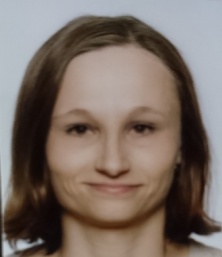 tel.: 603772382deny_el@centrum.cz2021                                  kurz Asistent pedagoga, Diakonie Vrchlabí2019 – 2021                    dělnice v elektrovýrobě, Techtronex Vrchlabí2017 – 2018                    dělnice montážní linky, Argo – Hytos Vrchlabí2010 – 2018                    rodičovská dovolená, příležitostná výpomoc v pokladně lyžařského vleku2009 – 2010                    ÚP Trutnov, brigáda na Benzině, práce na dohodu2008 – 2009                    obalový technik, Studio Činčera, Praha                                           ruční výroba obalů, především z papíru – krabičky, tubusy, složky na                                                                          dokumenty, papírové tašky, jídelní lístky…..2007 – 2008                    Specialista produkce obalů, design obalů, Copacking service, Praha                                           návrh obalů v PC, výroba modelu, realizace, zadávání výroby2004 – 2007                    Vyšší odborná škola obalové techniky Štětí                                           Obalový a grafický design (zakončeno absolutoriem – titul DiS)2002 – 2004                    Jazyková škola Labyrint Trutnov                                           pomaturitní jazykový kurz německého jazyka (zakončeno Základní státní                                                            jazykovou zkouškou a Zertifikatem Deutsch)1998 – 2002                    Střední odborná uměleckoprůmyslová škola Turnov                                           obor – zlatnictví, stříbrnictví (zakončeno maturitní zkouškou)Zájmy  – kresba, malba, ruční výroba krabiček, origami, četba a filmové dokumenty, mluvené slovo…   